             Администрация                                                                   Проект                      муниципального образования       Архиповский сельсовет                                                                   Сакмарского района      Оренбургской области         ПОСТАНОВЛЕНИЕ       от  _____________ №  ___ -п                с. АрхиповкаО разделе земельного участка, расположенного по адресу:Оренбургская область, Сакмарский район,с. Архиповка, ул. Казачья дом 72 На  основании заключения комиссии  по землепользованию и застройке муниципального образования Архиповский сельсовет Сакмарского района Оренбургской области о результатах публичных слушаний по вопросу о разделе земельного участка, расположенного по адресу: Оренбургская область, Сакмарский район, с.Архиповка, ул. Казачья дом 72,  кадастровый номер 56:25:0101002:34, руководствуясь ст.5.1 Градостроительного Кодекса Российской Федерации,Постановляю:Разрешить разделение земельного участка, расположенного по адресу: Оренбургская   область,   Сакмарский    район, с. Архиповка, ул. Казачья дом 72, кадастровый номер 56:25:0101002:34 площадью 947 кв. м. «для ведения личного подсобного хозяйства», на два вновь образуемых земельных участка, площадью согласно плана схемы земельного участка, ЗУ1 - 503 кв. м., и ЗУ2 -  444 кв. м.Предложить ФБУ «Кадастровая палата» по Оренбургской области внести изменения в кадастровый паспорт земельного участка, указанного  в п.1 настоящего постановления.Контроль за исполнением постановления оставляю за собой.Постановление вступает в силу с момента опубликования и подлежит     размещению на официальном сайте муниципального образования   Архиповский сельсовет.Главамуниципального образованияАрхиповский  сельсовет                                                           Н.Н. РябовСхема расположения земельного участка или земельных участков на кадастровом плане территорииУтвержденаУтвержденаУтвержденаУтверждена(наименование документа об утверждении, включая наименования(наименование документа об утверждении, включая наименования(наименование документа об утверждении, включая наименования(наименование документа об утверждении, включая наименованияорганов государственной власти или органов местногоорганов государственной власти или органов местногоорганов государственной власти или органов местногоорганов государственной власти или органов местногосамоуправления, принявших решение об утверждении схемысамоуправления, принявших решение об утверждении схемысамоуправления, принявших решение об утверждении схемысамоуправления, принявших решение об утверждении схемыили подписавших соглашение о перераспределении земельных участков)или подписавших соглашение о перераспределении земельных участков)или подписавших соглашение о перераспределении земельных участков)или подписавших соглашение о перераспределении земельных участков)от№Условный номер земельного участка  56:25:0101002:34:ЗУ1Условный номер земельного участка  56:25:0101002:34:ЗУ1Условный номер земельного участка  56:25:0101002:34:ЗУ1Площадь земельного участка 503 м2Площадь земельного участка 503 м2Площадь земельного участка 503 м2Обозначение характерных точек границКоординаты, мКоординаты, мОбозначение характерных точек границХY1232459472.652326940.693459481.362326960.004459486.072326970.775459477.742326972.716459454.432326931.811459464.502326926.392459472.652326940.69Условный номер земельного участка  56:25:0101002:34:ЗУ2Условный номер земельного участка  56:25:0101002:34:ЗУ2Условный номер земельного участка  56:25:0101002:34:ЗУ2Площадь земельного участка 444 м2Площадь земельного участка 444 м2Площадь земельного участка 444 м2Обозначение характерных точек границКоординаты, мКоординаты, мОбозначение характерных точек границХY1236459454.432326931.815459477.742326972.717459468.562326974.858459448.062326941.249459445.302326936.726459454.432326931.81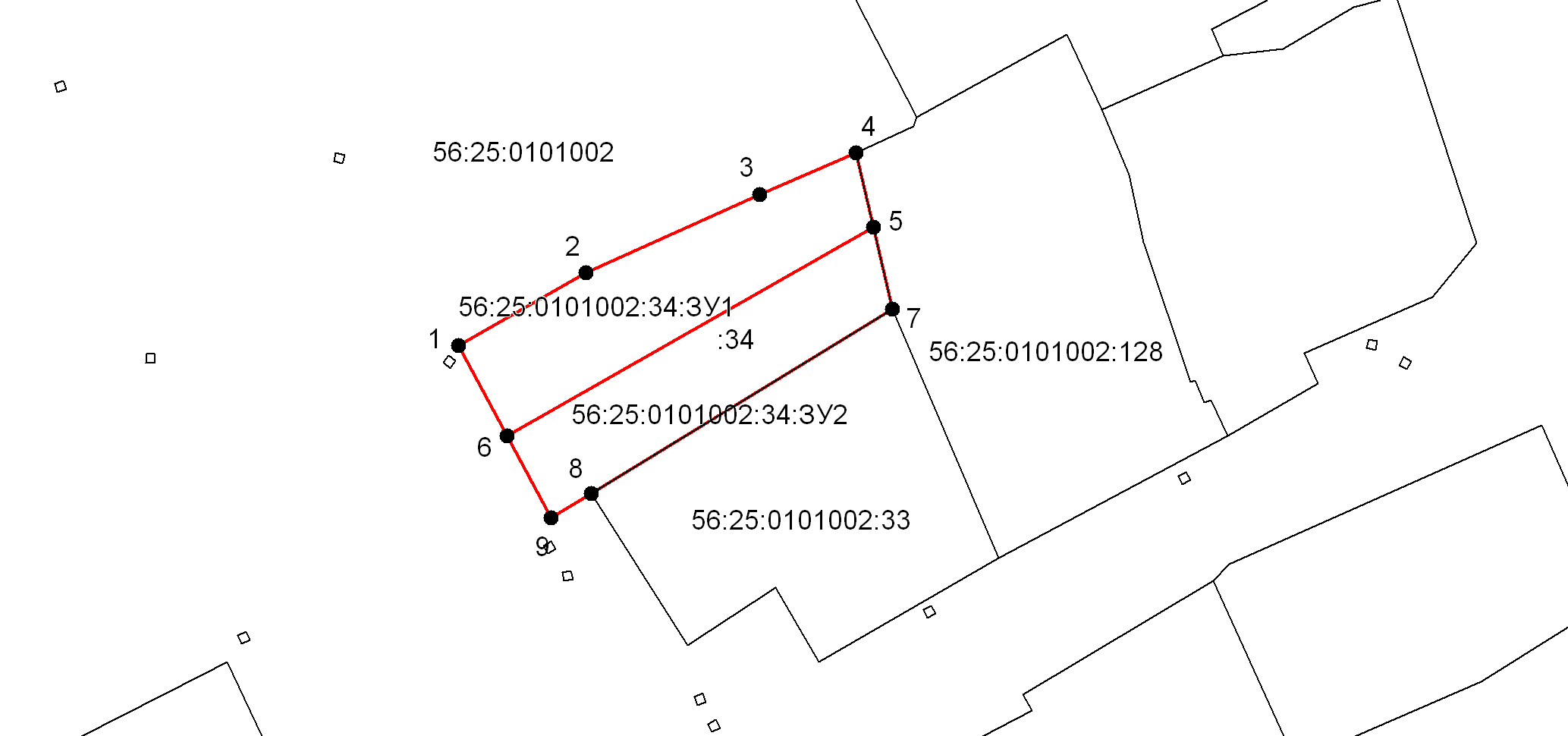 Система координат: МСК - субъект 56Масштаб 1:1000Условные обозначения: